This worksheet can be used to create narrative descriptions to post alongside sections from Worksheet 3: Identifying Connections between Policy and Practice.  The purpose of these narratives is to describe the district’s progress toward meeting their wellness goals. Not all districts will have information to share in all four sections. 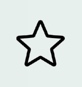 SECTION 1: STRONG POLICIES AND ALIGNED PRACTICESIf applicable, write a narrative below to describe your district’s areas of success in meeting its wellness goals.    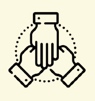 SECTION 2: CREATE PRACTICE IMPLEMENTATION PLANIf applicable, write a narrative below to describe how your district will create practice implementation plans to ensure full compliance with all elements of the LSWP. 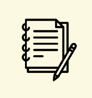 SECTION 3: UPDATE POLICIESIf applicable, write a narrative below to describe how the district will update its policy to include all federally required items. You may also add plans for additional policy updates if desired. 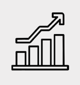 SECTION 4: OPPORTUNITIES FOR GROWTH If applicable, write a narrative below to describe how your district will update its policy and practices to include all federally required items. You may also add plans for additional wellness goals if desired. 